Grants Committee Meeting AgendaMay 10, 2022 3:00 P.M.City Hall Administrative Conference RoomCall to Order Approval of Agenda Introduce new membersReview Grants discussed last meetingGolden LEAFTIRF – Transportation Infrastructure Resiliency FundDRM – Disaster Resiliency MitigationCommunity Direct FundingNew Grant OpportunitiesOrton PlantationGenerator grantsProject Review and PrioritizationGrant Research Assignments Discussion of changing meeting day and timeAdjourn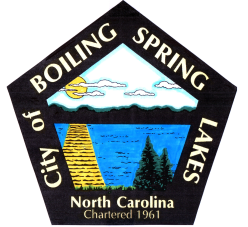 City of Boiling Spring Lakes9 East Boiling Spring RoadBoiling Spring Lakes, NC  28461